БІЛОЦЕРКІВСЬКА МІСЬКА РАДАКИЇВСЬКОЇ ОБЛАСТІР І Ш Е Н Н Явід 29 червня 2017р.								№ 1062-34-VIIм.Біла ЦеркваПро передачу земельної ділянки у власністьгромадянину Пурику Володимиру ВасильовичуРозглянувши заяву громадянина, протокол постійної комісії з питань  земельних відносин та земельного кадастру, планування території, будівництва, архітектури, охорони пам’яток, історичного середовища та благоустрою від 24 травня 2017 року № 86, відповідно до ст.ст.  12, 116, 118, 121, 122, ч. 1 ст. 123 Земельного кодексу України,  ч.5 ст. 16 Закону України «Про Державний земельний кадастр», п.34 ч. 1 ст. 26 Закону України «Про місцеве самоврядування в Україні», міська рада вирішила:1.Відмовити в передачі земельної ділянки у власність громадянину Пурику Володимиру Васильовичу для будівництва і обслуговування житлового будинку, господарських будівель і споруд  за адресою: вулиця Нечуй - Левицького, 12 площею 0,1000 га, за рахунок земель населеного пункту м. Біла Церква. Кадастровий номер: 3210300000:04:019:0148, відповідно до статті 123 Земельного кодексу України.          2. Контроль за виконанням цього рішення покласти на постійну комісію з питань  земельних відносин та земельного кадастру, планування території, будівництва, архітектури, охорони пам’яток, історичного середовища та благоустрою.Міський голова                               	              Г.А. Дикий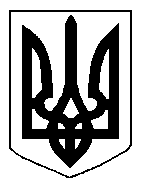 